“Virtual Last Call Western Dressage”Tests Submission Deadline October 1st- 10th at 11:59 PM ESTScores Posted by October 25th! 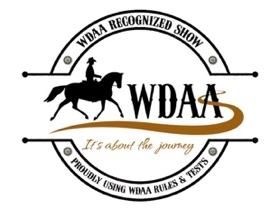 Show Judge: Nell Tekampe – WDAA/USEF – “r”Show Judge: Ronald Bartholomew - WDAA/USEF – “R”WDAA Show Recognition Number: 20-263Show Manager/Secretary: Ronald BartholomewEmail: ronniegbinc@gmail.com or Call/Text (315) 209-9186Easy Test Submission on 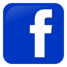 Test SubmissionFacebook Test Submission: https://www.facebook.com/groups/VirtualWesternDressage/NEW! All Tests MUST have this information clearly visible on the initial document before starting test: Show Recognition number, Riders Name, Horses Name and Class Name/Number.Preferably tests will be uploaded to directly to the dedicated “Virtual Western Dressage Show” Facebook Page, in specific class albums. Please CLEARLY Label Tests with Horses Name, Riders Name and ClassTests may also be directly emailed to ronniegbinc@gmail.com or uploaded to YouTube with a shared link on Facebook PageAll rides will be viewable on Horse Show Facebook page, along with posted results and judges general commentsExtra tips will be given on Facebook from judge! Keep checking back! Once tests are submitted, they cannot be altered!Eligible riders may compete in both Open and Amateur classesShow Fees: $10.00 Horse/Rider Fee – Regardless of how many tests submitted $25.00 Per Test Prizes: Certificates for all riders along with hard copy of WDAA TestsRibbons 1st – 6th Place & Prizes to 1st PlaceHigh Point Ribbons for each levelResults: After all tests are uploaded and show is closed, judging will commence. Classes will be judged like you are competing at a show. Classes will not be judged before the closing date. General Virtual WDAA Show Rules: Same rules apply as if you were at regular WDAA Horse Show – WDAA Rule GovernedOnline shows are available from a number of providers. All that meet the required criteria are eligible for WDAA show recognition.Videos of tests must be unedited from start to finish. They must be one continuous recording.After entering the arena, prior to beginning the test a sign must be held up showing the name of the show, date of the show and horse’s name. The sign must be held in the top right corner of the frame so it will not interfere with the view of the center line for the judge. Remove the sign just before beginning the ride. Designated upload sheet is the best way to get the correct information for the judge! Ridden tests may be submitted to ONLY ONE online show. A video of a test/ride from another competition that has already been judged must be eliminated. Any video suspected of having been filmed during another competition will not be scored.As soon as the test is finished, the camera must circle the horse and rider showing equipment and attire.Following equipment check, the rider will dismount and drop the bit so it can be recorded.The test must be videoed from C, where the judge would normally be seated.The test may be called. The caller is to be positioned at B or E.Coaching during the test is not allowed.The natural background sound for the test must be audible. Tests with no sound at all will not be accepted.Bridle or saddle pad numbers are not allowed.Classes OfferedWestern Dressage Intro Test 1 OpenWestern Dressage Intro Test 2 OpenWestern Dressage Intro Test 3 OpenWestern Dressage Intro Test 4 OpenWestern Dressage Intro Test TOC GaitedWestern Dressage Freestyle IntroWestern Dressage Basic Test 1 OpenWestern Dressage Basic Test 2 Open	Western Dressage Basic Test 3 OpenWestern Dressage Basic Test 4 OpenWestern Dressage Basic Test TOC GaitedWestern Dressage Freestyle BasicWestern Dressage Level 1 Test 1 OpenWestern Dressage Level 1 Test 2 OpenWestern Dressage Level 1 Test 3 OpenWestern Dressage Level 1 Test 4 OpenWestern Dressage Level 1 Test TOC GaitedWestern Dressage Freestyle Level 1Western Dressage Level 2 Test 1 OpenWestern Dressage Level 2 Test 2 OpenWestern Dressage Level 2 Test 3 OpenWestern Dressage Level 2 Test 4 OpenWestern Dressage Freestyle Level 2Western Dressage Level 3 Test 1 OpenWestern Dressage Level 3 Test 2 OpenWestern Dressage Level 3 Test 3 OpenWestern Dressage Level 3 Test 4 OpenWestern Dressage Freestyle Level 3Western Dressage Level 4 Test 1 OpenWestern Dressage Level 4 Test 2 OpenWestern Dressage Level 4 Test 3 OpenWestern Dressage Level 4 Test 4 OpenWestern Dressage Freestyle Level 4